Martedì 07/02:	Accoglienza/ Progetto di vita: il nostro progetto di matrimonio	ore 21.00, in Oratorio (Via Castellazzo, 67) Martedì 14/02:	IO & L’ALTRO – METTERSI IN RELAZIONE				Cristina Rota, Psicologa Martedì 21/02:	IO & L’ALTRO – METTERSI IN RELAZIONE				- ripresa a gruppi Martedì 28/02: 	il matrimonio – sacramento	Don Mario Bonsignori 	– Responsabile Ufficio Sacramenti della Diocesi	ore 21, in Oratorio Lunedì 05/03:   	PER SEMPRE!  -  testimonianza	ore 21, in OratorioMartedì 14/03:	APERTI ALLA VITA … - testimonianza	ore 21, in OratorioMartedì 21/03:	SPOSARSI DA CRISTIAN	ore 21, in Oratorio	Domenica 26/03:	ore 16.30 Ritrovo – incontro “LA LITURGIA NUZIALE”	ore 18.00 S. Messa con la comunità di San Paolo			Invitiamo a partecipare alla Messa anche i vostri genitori,			testimoni di nozze, amici … Parrocchia San Paolo - RhoITINERARIO IN PREPARAZIONE AL MATRIMONIO 2023(Corso fidanzati)Carissimi fidanzati,	desideriamo anzitutto esprimervi la nostra personale stima per la scelta di fedeltà che vi preparate a compiere! Il desiderio che abbiamo nel cuore pensando al prossimo “corso fidanzati” è quello che vi sentiate subito accolti e stimati. Il “Corso” è un’occasione per conoscervi meglio e approfondire tra di voi e insieme ad altre coppie alcune tematiche che riguardano la relazione affettiva. Sarà preziosa la presenza di alcune coppie che vi aiuteranno a vivere ogni incontro. 	Vi accompagnamo con la mia preghiera! Un abbraccio! don Fabio e le coppie guidaSCHEDA DI ISCRIZIONEda mandare direttamente a: oratiscrivo@gmail.com FIDANZATO:nome e cognome 	_________________________________data di nascita	_________________________________		indirizzo		_________________________________			parrocchia 		_________________________________		telefono		_________________________________	mail			_________________________________FIDANZATA:nome e cognome 	_________________________________data di nascita	_________________________________	indirizzo		_________________________________	parrocchia 		_________________________________telefono		_________________________________mail			_________________________________	DATA MATRIMONIO________________ LUOGO _______________________________LA BELLA NOTIZIA DEL 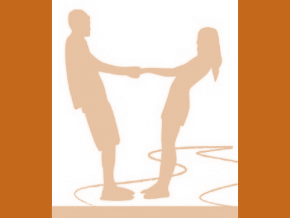 MATRIMONIO CRISTIANO:itinerario fidanzati 2023